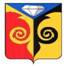 СОВЕТ ДЕПУТАТОВМЕДВЕДЁВСКОГО  СЕЛЬСКОГО ПОСЕЛЕНИЯКусинского муниципального районаЧелябинской области Р Е Ш Е Н И Е«17» февраля  2022 г.                                                                           № 5О внесении изменений в  Положение о реализации инициативных проектов в Медведевском сельском поселении Кусинского муниципального района Руководствуясь законом Челябинской области от 29.12.2021г № 506-ЗО «О внесении изменений в Закон Челябинской области "О некоторых вопросах правового регулирования отношений, связанных с инициативными проектами, выдвигаемыми для получения финансовой поддержки за счет межбюджетных трансфертов из областного бюджета», статьей 18 Устава Медведевского сельского поселения, Совет депутатов Медведевского поселения   РЕШАЕТ:1. Внести в Решение Совета депутатов Медведевского сельского поселения от 24 декабря 2020 года № 12/1 «Об утверждении Положения о реализации инициативных проектов в Медведевском сельском поселении Кусинского муниципального района» следующее изменение:1) пункт 15 главы V изложить в следующей редакции: «15. Инициативный проект подлежит обязательному рассмотрению местной администрацией в течение сорока пяти дней со дня его внесения с учетом проведения конкурсного отбора в случаях, предусмотренных пунктом 20 Положения.»2. Настоящее решение вступает в силу со дня его принятия и подлежит   официальному обнародованию на информационных стендах.        Председатель Совета депутатовМедведевского сельского поселения                                     Е.Ю. Костылева